PENGARUH RETURN ON ASSETS, LEVERAGE, UKURAN PERUSAHAAN, PERTUMBUHAN PENJUALAN, DAN KOMITE AUDIT TERHADAP TAX AVOIDANCE PADA PERUSAHAAN MANUFAKTUR YANG TERDAFTAR DI BEI PERIODE 2014-2017Oleh:Nama 	: Melvia Claudia TugiantoNIM 	: 35150131SkripsiDiajukan sebagai salah satu syarat untukmemperoleh gelar Sarjana EkonomiProgram Studi AkuntansiKonsentrasi Perpajakan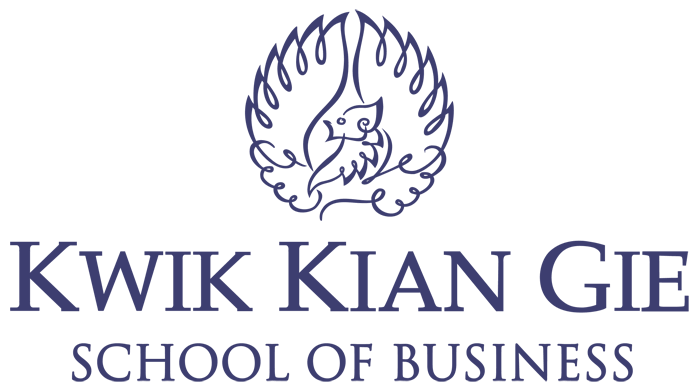 INSTITUT BISNIS dan INFORMATIKA KWIK KIAN GIEJAKARTASeptember 2019